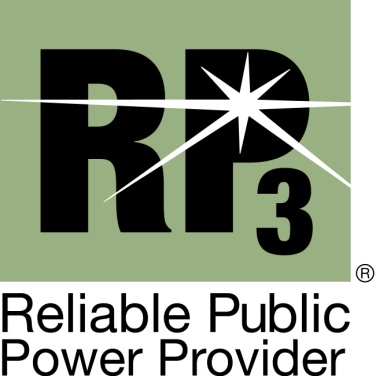 The call for nominations is for the following designated system representation only: (3 seats are currently available for up to three consecutive 2 year terms.)Small System Representative – APPA member with less than 5,000 customers.  General understanding of reliability, safety, workforce development, and system improvement is required.Joint Action Agency/State Association Representative – APPA member from a Joint Action Agency or State Association with a general understanding of reliability, safety, workforce development, and system improvement is required.System Improvement Representative – APPA member with expertise in the system improvement and maintenance aspect of utility operations is required.E-mail this completed form no later than Tuesday, July 5th, 2022 to:  RP3@PublicPower.org, Subject line: RP3 Review Panel Nomination – [Your Utility Name]	If you have questions regarding the nomination process, contact the RP3 team at RP3@PublicPower.org. I nominate the following person for consideration (please print or type):Nominee’s Name: _________________________________________________________Title: __________________________________________________Utility: __________________________________________________________Address: ___________________________________________________________City, State, Zip code: __________________________________________________Phone, Fax, E-mail: ___________________________________________________Please continue to the next page.The nominee is recommended to serve on the RP3 Review Panel on the following basis:Number of years in public power:Previous job experience, including company or system name, position and number of years in each position (please attach resume if available to provide complete information):  Nominee’s current job title and responsibilities (include information to demonstrate candidate’s knowledge of technical issues related to utility operations):  
APPA activities in which nominee has been or is involved: 


Additional qualifications (including memberships in professional or engineering organizations): 

Nominator’s Signature:   ______________________________________    Date: ____________Nominator’s Name (printed): _______________________________________Utility: __________________________________________________Title: _______________________________________________________Phone/Fax/Email: ___________________Address: ____________________________________________________City, State, Zip code: ___________________________________________